Отчет о результатах самообследованияза 2016-2017 учебный годп. Красноармейский-2017Отчет о результатах самообследования за 2016-2017 учебный годмуниципального бюджетного общеобразовательного учреждения «Красноармейская основная общеобразовательная школа» Немецкого национального района Алтайского края1.Организационно-правовое обеспечение деятельности образовательного учреждения и система управления.Муниципальное бюджетное общеобразовательное учреждение  «Красноармейская основная общеобразовательная школа» Немецкого национального района Алтайского края функционирует в целях реализации права граждан на образование, гарантии общедоступности и бесплатности начального общего, основного общего и среднего общего образования. Обучение ведется на русском языке. В качестве иностранного языка преподается немецкий язык.Учредитель школы: Комитет администрации Немецкого национального района Алтайского края по образованию и делам молодежи в лице комитета администрации Немецкого национального района по образованию.Деятельность школы регламентируется локальными актами и зафиксирована в Уставе школы. Самоуправление в школе способствует образовательному процессу. Муниципальное бюджетное общеобразовательное учреждение «Красноармейская основная общеобразовательная школа» является самостоятельным юридическим лицом, имеющим полный пакет учредительных документов в наличии:Административное управление осуществляет директор и его заместители. Основной функцией директора школы является координация усилий всех участников образовательного процесса через Совет Школы, педагогический совет, методический совет.В школе открыто 9 общеобразовательных классов, численностью обучающихся. Кроме классно-урочной системы обучение ведется по индивидуальным учебным планам на основе медицинских показаний: 1 учащийся обучается по программе специальных (коррекционных) образовательных учреждений VIII вид. Школа обеспечивает доступность и бесплатность начального общего и основного общего образования. Прием и перевод в школу осуществляется на основании Устава школы. Все дети и подростки 6,5 – 16 лет, проживающие в микрорайоне школы (п. Красноармейский) обучаются.Численность обучающихся по сравнению с прошлым учебным годом увеличилась на 1 человека.Анализ выбытия обучающихся в 2016-2017 учебном году показывает, что основная причина выбытия обучающихся - смена места жительства. В течение учебного года выбыло 0 учащихся. Прибыло1.Контингент учащихся (на 01.09.2016г):Средняя наполняемость классов:1 - 4 классы: 3  учащихся;5 - 7 классы: 2  учащихся;8 - 9 классы: 1учащийся;Режим работы:Школа  работает в режиме 5-дневной учебной недели  в одну смену.  Продолжительность урока в 1 классе в первом полугодие 35 минут, во втором полугодии – 45 минут; 2-9 классы – 45 минут.Индивидуальные, групповые, элективные занятия по выбору и внеклассная работа проводятся  с  15 час 00 мин.Продолжительность каникул – 30 календарных дней в течение учебного года              Формы получения образования:Развитие государственно-общественного управленияДля развития государственно-общественного управления ОУ проведены следующие мероприятия: приведены в соответствие с действующим законодательством нормативные акты:Положение о стимулирующих выплатах;Положение о Совете школы.Высшим органом самоуправления является  Совет школы.Система управления школой представляет собой три взаимосвязанных между собой блока. В соответствии с уставом школы и локальными актами каждый блок выполняет свои функции. Такое управление повышает социальную активность всех участников образовательного процесса. В развитии системы  государственно-общественного управления в школе можно выделить ряд, на наш взгляд, значимых результатов:отмечается стабильность активности родительской общественности на уровне класса и школы, 60% родителей являются активными участниками школьной жизни на уровне класса, 30% на уровне школы;созданы мотивационные условия активного участия в формировании образовательного пространства через систему стимулирования участников образовательного процесса; отрабатывается механизм взаимодействия органов ученического, педагогического и родительского соуправления в образовательном пространстве школы.Задача на новый учебный год: развитие ГОУ на основе децентрализации и распределенности. Для решения задачи: привести нормативно-правовую базу в соответствие с новой редакцией Устава. Конкретизировать функционал органов ГОУ. Отработать механизм взаимодействия структурных подразделений.Обеспечение безопасности в школе   Одним из приоритетных направлений деятельности школы является создание условий для  сохранения жизни и здоровья  учащихся  и работников, а также материальных ценностей школы от возможных несчастных случаев, пожаров, аварий, актов терроризма и других чрезвычайных ситуаций через проведение комплекса мероприятий по соблюдению мер безопасности и  обеспечение бесперебойного функционирования всех систем жизнеобеспечения  школы. Основные мероприятия по обеспечению пожарной безопасностиПроведение инструктажей с учителями, работниками школы и учащимися.Проведение  практических занятий по эвакуации с учителями, работниками школы и учащимися по сигналу «Пожар», выявление и анализ недостатков, планирование способов устранения недостатков. Наличие плана эвакуации из здания школы, планов эвакуации из каждого учебного кабинета. Оснащение школы современными противопожарными средствами защиты и пожаротушения:поддержание в постоянной готовности первичных средств пожаротушения.Выполнение общих требований пожарной безопасности: уборка территории школы от сухих листьев и травы;обеспечение  свободного подъезда  к школе;установка в коридорах, рекреациях, холле и дверях эвакуационных выходов  указательных  знаков для путей эвакуации.Изучение вопросов пожарной безопасности по программе курса ОБЖ (8 класс),  на предметах, интегрированных с курсом ОБЖ (1-7 классы), на классных часах. Основные мероприятия по обеспечению антитеррористической безопасностиПроведение инструктажа по антитеррористической безопасности с учителями, работниками и учащимся школы.Организация работы дежурного из числа техперсонала по соблюдению режима входа в школу и ежедневному осмотру всех помещений школы и прилегающей территории.Разработка  «Антитеррористического паспорта»  школы.Установка телефона с определителем номера.                    Основные мероприятия по охране  трудаПроведение инструктажа по ТБ с учащимися при выполнении лабораторных и практических работ по химии и  физике, работе на компьютерах, занятиях на спортивных снарядах, выполнении работ по благоустройству школы и пришкольного участка. Наличие инструкций по ТБ в учебных кабинетах, спортзале, столовой, компьютерных классах.Основные мероприятия по соблюдению правил дорожного движенияОрганизация бесед  с учащимися по соблюдению ПДД на классных часах с приглашением  сотрудников ГИБДД.Организация бесед с родителями учащихся по предупреждению дорожного    травматизма.Участие  учащихся в районном конкурсе по безопасности движения  «Безопасное колесо».Основные мероприятия по обеспечению безопасности питанияОрганизация производственного, санитарно-гигиенического и финансового контроля  за качеством школьного питанияСогласование меню школьной столовой  с начальником ТО управления Роспотребнадзора по Алтайскому краю в Хабарском, ННР и Панкрушихинском районах.Развитие самостоятельности школыВ 2011 году образовательное учреждение перешло на нормативное подушевое финансирование в соответствии с новой модельной методикой Минобрнауки России.Развитие самостоятельности школы заключается в «прозрачности» ОУ, что обеспечивается в МБОУ «Красноармейская ООШ»:Ежегодно на общешкольном родительском собрании знакомим родительскую общественность с публичным докладом ОУ;Родительская общественность знакомится также со сметой ОУ, что также открыто, размещается на школьном сайте. А также предоставляется вниманию родителей на общешкольном родительском собрании и Совете школы.На основании Федерального закона Российской Федерации от 8 мая 2010 г. N 83-ФЗ "О внесении изменений в отдельные законодательные акты Российской Федерации в связи с совершенствованием правового положения государственных (муниципальных) учреждений» в 2011 году  ОУ преобразовано в бюджетное учреждение.   Для школы характерна информационная открытость. Для приобретения союзников в реализации программы развития на разных уровнях: Совет школы, общешкольное родительское собрание, педагогический совет, размещение информации и публичного отчета на сайте школы, выпуск буклетов – мы представляли стратегию развития школы родителям, ученикам и возможным партнерам.    Для своевременной корректировки и учета происходящих изменений администрация разработала программу мониторинга программы развития. В мониторинг включены все участники образовательного процесса: педагоги, родители, ученики. Основные вопросы, по которым собирается информация:  оценка имиджа школы, оценка возможности развития, оценка психологической атмосферы, включенность учащихся, родителей в самоуправленческую деятельность, рейтинг школы – дают общую картину и позволяют изменять образовательный процесс по итогам опросов.Для обеспечения информационной открытости сайт школы приведен в соответствие с действующим законодательством.Для обеспечения функционирования школы заключены все необходимые договоры по обеспечению школы тепловой энергией, на электроснабжение, медицинское обслуживание, водоснабжение, дезоратизацию, ассуслуги, обеспечение продуктами питания, хозтоварами, обеспечение услугами связи, Интернета.Выводы: школа имеет необходимое организационно-правовое обеспечение деятельности образовательного учреждения для ведения образовательной деятельности в соответствии с лицензией.2. Характеристика образовательных программ, реализуемых в общеобразовательном учреждении.Реализуемые образовательные программы в соответствии с лицензией:Основная образовательная программа начального общего образования,Основная образовательная программа основного общего образования,Адаптированная образовательная программа начального общего образования,Дошкольная образовательная программа «Солнышко».В основу деятельности школы положен набор типовых учебных программ, утвержденных Министерством образования (авторские программы 1-4, 5-9 классы).Обучение на уровне начального общего образования ведется по программе «Школа России».Основное общее образованиеВывод: школа в полном объеме обеспечена необходимыми программами.3. Кадровое обеспечение реализуемых образовательных и воспитательных программ.Школа обеспечена кадрами соответствующей квалификации.Учитель физической культуры и ОБЖ заочно получает высшее образованиеЦелью повышения квалификации является развитие профессионального мастерства, освоение новых профессиональных компетентностей, обновление теоретических и практических знаний специалистов системы образования в связи с возросшими требованиями к уровню квалификации и необходимостью освоения современных методов решения профессиональных задач.Образовательный процесс в школе осуществляли 8 учителей и 1 руководящий работника) по уровню образования на конец 2016-2017 учебного года:б) по стажу работы:в)по квалификационным категориям:Кадровые условия обеспечения реализации основных образовательных программМониторинг прохождения курсов повышения квалификации в рамках КМОО МБОУ «Красноармейская ООШ»Аттестация педагогических работников.В 2016-17 учебном году педагогические работники аттестацию не проходили.Выводы: школа обеспечена кадрами соответствующей квалификации. Курсы повышения квалификации учителя проходят с периодичностью не реже раз в три года.Задача, которую необходимо решать это увеличение количества учителей повысивших квалификационную категорию.Показатели уровня и качества общеобразовательной подготовки обучающихся.Можно сделать вывод о положительной динамике по результатам качества образования: в 2016-2017 учебном году продолжилось повышение уровня обучености, качество знаний выросло с 47,1 до 52.4% на 5,3 %, по сравнению с прошлым учебным годом.По итогам 2016- 2017 учебного года  в школе 100 % успеваемость. Учебные программы выполнены полностью.Результативность образовательной деятельности в течение учебного года отражает следующая таблица качества знанийРезультативность образовательной деятельности за три  года отражает следующая таблица качества знанийХорошие результаты показали ученики 4 класса по результатам мониторинга.5. Показатели оценки достижений  предметных результатов  по итогам государственной (итоговой) аттестации обучающихся 9 класса.В 2016 – 2017 учебном году государственная (итоговая) аттестация обучающихся, освоивших образовательные программы основного общего образования в форме ОГЭ была проведена в соответствии с требованиями нормативных документов. Апелляцию по результатам проверки экзаменационных работ никто не подавал. Итоговую аттестацию за курс основной школы в форме ОГЭ проходил 1обучающийся.  Средняя оценка составила 3,25  балла, что показывает достаточный уровень обученности.  Задачи на новый учебный год:Обеспечить 100% участие учеников в тренировочных экзаменах в течение года. Изучить «Анализ результатов государственной (итоговой) аттестации выпускников IX классов в новой форме в 2017 году в Алтайском крае» каждому учителю – предметнику, работающему в 5-9 классах. Провести анализ результатов итоговой аттестации по своему предмету по аналогии с краевым анализом на заседаниях ШМО в сентябре месяце. Внести коррективы в рабочие программы.Рекомендовать учителям-предметникам внедрять в практику обучения современные средства оценивания учебных достижений учащихся, в частности, педагогические тесты тематического и рубежного контроля по всем предметам в формате ГИА с 5 по 9 классы.Характеристика системы воспитания в общеобразовательном учреждении.В 2016- 2017уч.г. основное направление воспитательной работы школы- реализация программы воспитательной компоненты.Цель воспитательной работы школы в этом направлении следующая:формирование «воспитательной системы», «воспитывающей среды», «воспитательного потенциала обучения», «воспитательной деятельности»;создание условий  для  формирования духовно развитой, творческой, нравственно и физически  здоровой  личности, способной  на созидательный  труд и сознательный  выбор жизненной  позиции, на самостоятельную  выработку идей  на уровне достижений  культуры, умеющую ориентироваться в современных социокультурных условиях.Для реализации поставленной цели были сформулированы следующие задачи:Воспитание на основе общечеловеческих и научных ценностей, усиление  внимания к патриотическому, гражданскому и нравственному воспитанию.Формирование высоких  нравственных  качеств  личности: милосердия, доброты, порядочности  и др.Формирование  устойчивого интереса  к знаниям, способности к самообразованию.Совершенствование системы трудового воспитания  школьников, с ориентацией  на новые  социально – экономические  условия.Создание условий, благоприятных для укрепления физического, нравственно-психического здоровья учащихся  школы, формирование здорового образа жизни.Координация деятельности и взаимодействия  всех  звеньев системы: базового  и дополнительного образования,   школы  и социума,  школы и семьи.Сотрудничество с семьями учащихся, работа  с  родителями.Формирование  интереса учащихся к изучению отечественной истории, культуры, краеведения, истории и культуры других народов, формирование такого мышления осуществляется в процессе урочной и внеурочной работы. Изучение русских народных праздников и традиций. Развитие  школьного  самоуправления.   Развитие материальной  базы   и инфраструктуры  воспитательной работы.Сохранение и укрепление здоровья школьниковВ образовательном учреждении созданы условия для сохранения и укрепления здоровья школьников.Для организации питания ОУ имеет собственную столовую для приема пищи с площадью в соответствии с требованиями СанПин. 100% учащихся,  обучающихся очно  обеспечены горячими завтраками и обедами.Для занятий физкультурой в ОУ оборудован спортивный зал, соответствующий всем предъявляемым требованиям. Занятия физической культуры, направленны на сохранение и укрепление здоровья школьников.С целью  формирования здорового образа жизни в ОУ проводятся Дни Здоровья под девизом «Спорт против наркотиков!». В ОУ имеются  традиционные спортивные мероприятия, направленные на сохранение и укрепление здоровья школьников: «Зарница», «День Здоровья», осенний кросс.За лето всего оздоровлено 17 :- В пришкольном лагере дневного пребывания 15 детей в оздоровительной смене. - 2 детей отдыхали в оздоровительном лагере «Чайка».Для сохранения и укрепления здоровья школьников большую роль играют спортивные мероприятия. Был составлен плотный график работы спортивного зала (3 часа занятий физкультурой, внеурочная деятельность учащихся по волейбол,  проведение секций «Настольный теннис»), в каникулярные дни работали секции по различным спортивным направлениям. В школе соблюдаются санитарные нормы: организовывались  влажные уборки в течение дня; на большой перемене с учащимися начальных классов  проводились подвижные игры; учащимся была предоставлена возможность играть в настольный теннис; во время уроков учителя-предметники проводили физкультминутки, используя специальные упражнения для снятия усталости, стимулирующие умственную деятельность; классные комнаты проветривались, когда температура в школе позволяет это делать.Согласно требованиям СанПин составлено расписание урочной и внеурочной деятельности учащихся школы. Так, в 1 классе, обучение проводится по ступенчатому режиму, обязательное проведение динамической паузы на открытом воздухе, если позволяют погодные условия.В целях пропаганды здорового образа жизни школьников и профилактики употребления психоактивных веществ в ОУ проводились различные мероприятия: «Месячник безопасности», классные часы по ПДД, викторины, внеклассные мероприятия о вреде алкоголя, спиртных напитков, наркотиков, конкурсы плакатов «Мы против наркотиков», «Мы за ЗОЖ!», спортивные соревнования в спортзале и на спортивной площадке, оформлен раздел пресс-центра «Твое здоровье», размещена информация о ЗОЖ на школьном сайте.  Воспитательная работа школы   построена таким образом, чтобы достигнуть целей и задач Программы воспитательной компоненты. В следующем учебном году работа в данном направлении будет продолжена с учетом всех замечаний и рекомендаций. Ведущим направлением воспитательной работы школы  будет участие в краевых программах для молодежи, проектная деятельность социальной направленности.Учебно-методическое, библиотечно-информационное, материально-техническое обеспечение образовательного процесса.Кабинеты:начальных классов (2 кабинета), математики, физики и информатики, иностранного языка  русского языка и литературы, спортивный  зал.Кабинеты  оснащены  учебной мебелью, дидактическим материалом, имеются технические средства обучения.В образовательном учреждении 16 персональных компьютеров, 13 ноутбуков. Имеется мультимедийный кабинет, 1 компьютерный кабинет с 6 ПК, 12 из которых объединены в единую локальную сеть. 6 учебных кабинетов -  оснащены полным комплектом мультимедийного оборудования. Для ограничения доступа к спискам нежелательных сайтов установлен контент-фильтр, работающий с «белыми» списками сайтов. Количество учащихся на 1 компьютер – 2     Информационно-образовательные условия.Информационно-образовательная среда образовательного учреждения включает в себя совокупность технологических средств (компьютеры, базы данных, коммуникационные каналы, программные продукты и др.), культурные и организационные формы информационного взаимодействия, компетентность участников образовательного процесса в решении учебно-познавательных и профессиональных задач с применением информационно-коммуникационных технологий (ИКТ), а также наличие служб поддержки применения ИКТ. Для решения учебно-познавательных задач с применением информационно-коммуникационных технологий в образовательном процессе используются 13 ноутбуков и 3 компьютера. В библиотеке установлен компьютер, принтер, сканер. В кабинете информатики  установлено 6 компьютеров и 1 мультимедийный проектор с интерактивной приставкой. Все компьютеры и ноутбуки, используемые в образовательном процессе основной школы, объединены в локальную сеть и имеют выход в Интернет. В школе обеспечен контролируемый доступ участников образовательного процесса к информационным образовательным ресурсам в сети Интернет. Информационно-образовательная среда образовательного учреждения обеспечивает возможность осуществлять в электронной (цифровой) форме следующие виды деятельности:- планирование образовательного процесса;- размещение и сохранение материалов образовательного процесса, в том числе – работ обучающихся и педагогов, используемых участниками образовательного процесса информационных ресурсов;- фиксацию хода образовательного процесса и результатов освоения основной образовательной программы начального общего образования;- взаимодействие между участниками образовательного процесса, в том числе – дистанционное посредством сети Интернет, возможность использования данных, формируемых в ходе образовательного процесса для решения задач управления образовательной деятельностью;- контролируемый доступ участников образовательного процесса к информационным образовательным ресурсам в сети Интернет (ограничение доступа к информации, несовместимой с задачами духовно-нравственного развития и воспитания обучающихся);- взаимодействие образовательного учреждения с органами, осуществляющими управление в сфере образования и с другими образовательными учреждениями, организациями.Функционирование информационной образовательной среды обеспечивается средствами ИКТ и квалификацией работников ее использующих и поддерживающих. Функционирование информационной образовательной  соответствует законодательству Российской Федерации.Наличие технических средств обучения	В рамках комплексного проекта модернизации за 3 года получено:- кабинет биологии;ЭОРы для кабинета географии и истории;- лабораторное оборудование для начальной школы;- комплекты компьютерного оборудования для начальной школы;- ученическая мебель в 2 кабинета начальной школы.Информатизация является важным из условий успешной работы школы. Учебно-методическое и информационное обеспечение реализации основной образовательной программы  Учебно-методическое и информационное обеспечение реализации основной образовательной программы направлено на обеспечение широкого, постоянного и устойчивого доступа для всех участников образовательного процесса к любой информации, связанной с реализацией основной образовательной программы,  организацией образовательного процесса и условиями его осуществления. Школа  имеет доступ к печатным и электронным образовательным ресурсам (ЭОР), в том числе к электронным образовательным ресурсам, размещенным в федеральных и региональных базах данных ЭОР. Библиотека образовательного учреждения укомплектована печатными образовательными ресурсами и ЭОР по всем учебным предметам учебного плана, а также имеет фонд дополнительной литературы. Фонд дополнительной литературы  включает детскую художественную и научно-популярную литературу, справочно-библиографические и периодические издания, сопровождающие реализацию основной образовательной программы общего образования. Библиотечный фонд школы Общий фонд библиотечно-информационных ресурсов - 4339Книжный фонд ( всего экз.) – 3288Учебники (кол-во экз.) – 897Основной фонд/ книги и брошюры (кол-во экз.) – 100А) в том числе справочно-энциклопедической литературы (кол-во экз) – 50Б) в том числе программно – художественной литературы (кол-во экз) 50Фонд нетрадиционный носителей  информации (всего экз) – 54А) аудиовизуальные документы (кол-во экз.) - 54процент обеспеченности учебниками - 98%; Обеспечение безопасности. Здание образовательного учреждения расположено в центре села Территория школы имеет внешнее ограждение. Тревожная кнопка выведена на силовые структуры (ОВД ННР). В образовательном учреждении организован пропускной режим, который осуществляется силами техперсонала.   
       Площадь и использование учебных кабинетов соответствует гигиеническим требованиям Роспотребнадзора. Учебные помещения проветриваются во время перемен, а рекреации - во время уроков. Помещения имеют естественное освещение, для искусственного освещения используются люминесцентные лампы. В здании школы централизованное водоснабжение и местная канализация. Пищеблок, умывальное помещение, санузлы обеспечены горячим и холодным водоснабжением, кабинет физики и кабинет химии  – холодным водоснабжением.                                     Работа основных систем жизнеобеспечения проходит без нарушения требований Роспотребнадзора, пожарной службы, санитарных правил и нормативов. 
       В соответствии с требованиями школа оснащены средствами пожаротушения (огнетушители), которые проходят проверку и перезаряжаются по окончанию срока годности. На каждом этаже здания имеются планы эвакуации.Школа имеет антитеррористический паспорт и пожарную декларацию.Система безопасности школы функционирует бесперебойно, находится в постоянном развитии.    Таким образом, в учреждении создана образовательная среда, адекватная развитию ребёнка, и комфортные санитарно-гигиенические условия.Имеется учебно-опытный участок-   0,6 га (цветники, плодово-ягодный сад, огород).Спортивные сооружения и площадки  Спортивный зал - 72 кв. мПоказателиДЕЯТЕЛЬНОСТИ МБОУ «Красноармейская ООШ» ЗА 2016-2017 учебный годПринята решением Педагогического советаПротокол №  1 от 31.08.2017гУтверждена Директор  МБОУ «Красноармейская ООШ»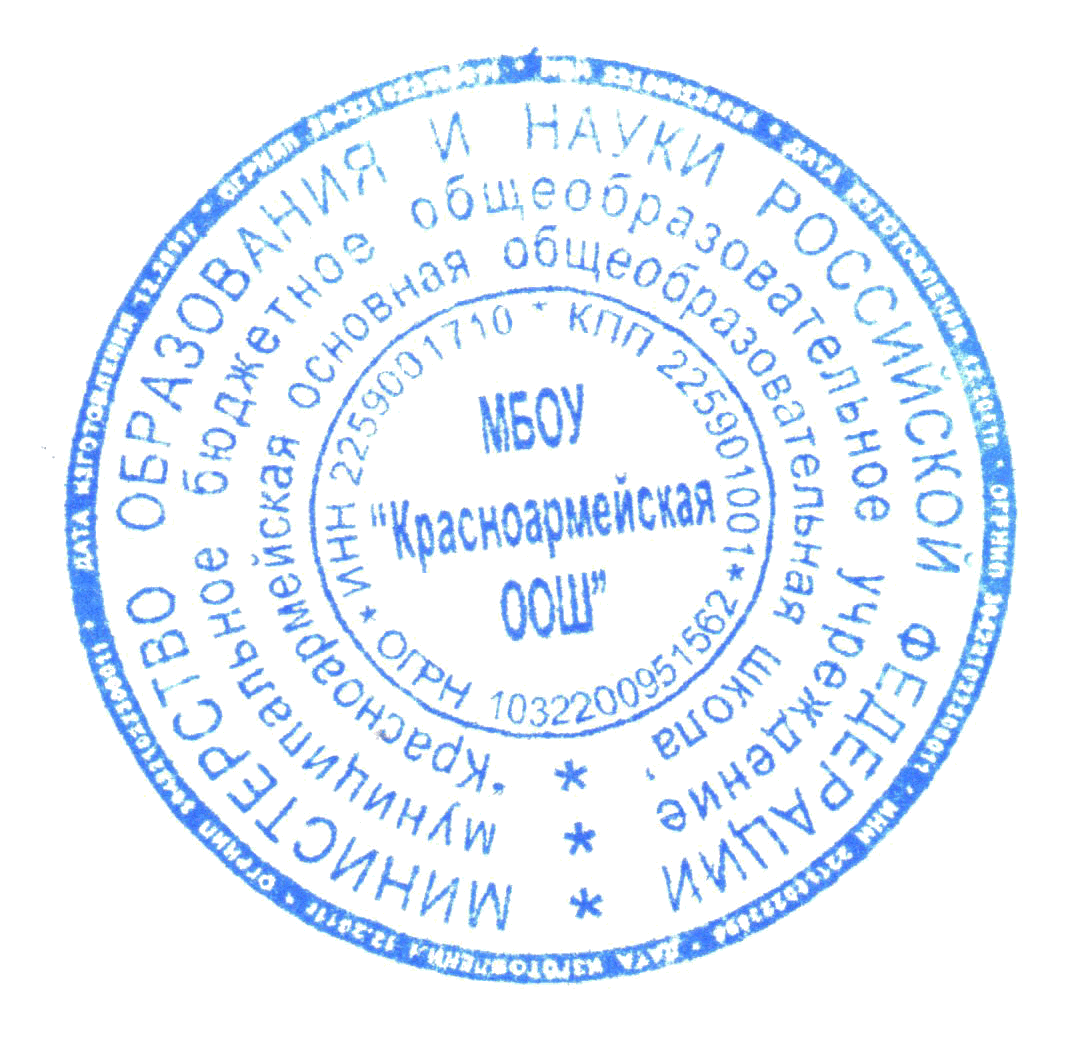 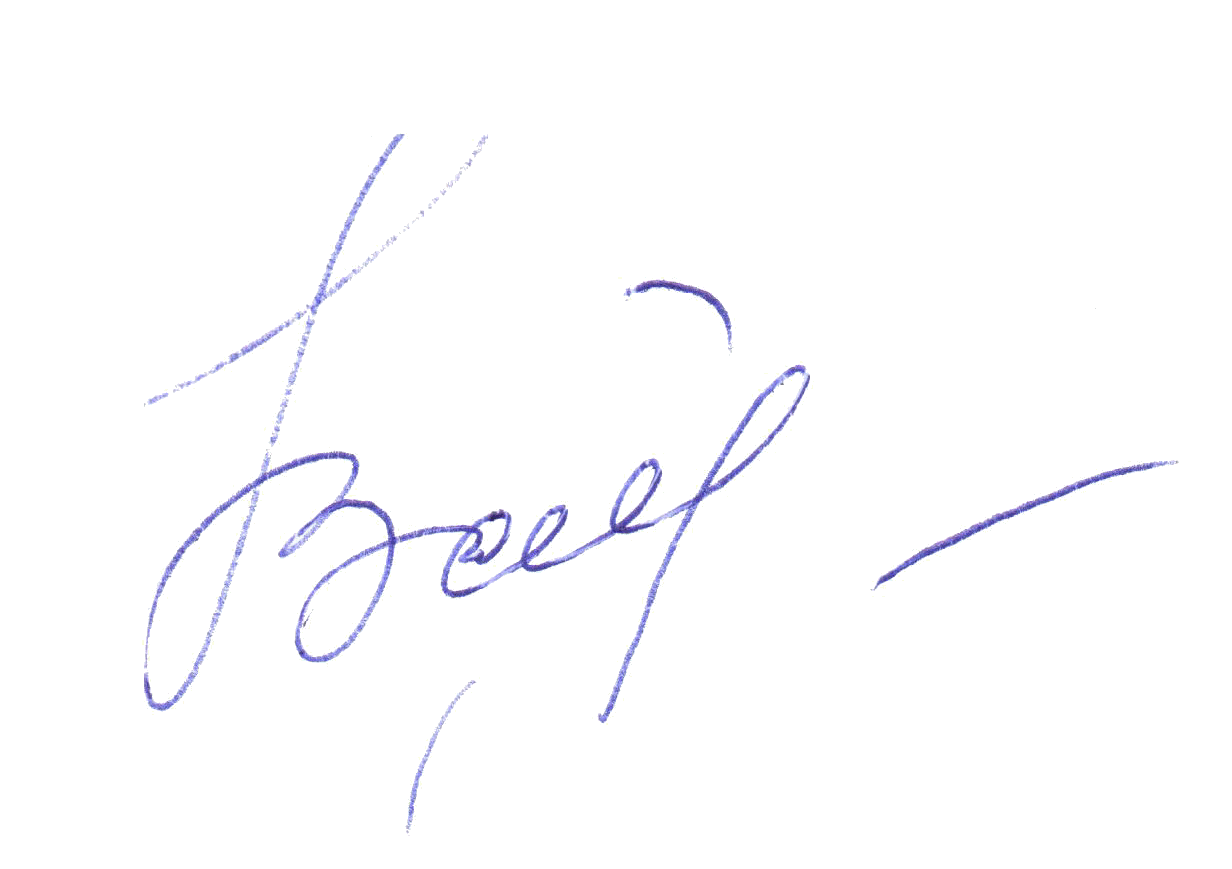 _____________ Н.В.БайноваПриказ №_49/1___от_31.08.2017г.______________Полное наименование ОУ всоответствии с УставомМуниципальное бюджетное общеобразовательное учреждение «Красноармейская основная общеобразовательная школа»Тип учрежденияОбщеобразовательная организацияВид учрежденияОсновная школаДиректорБайнова Наталья ВасильевнаЮридический адрес658879, Алтайский край, Немецкий национальный район район, п.Красноармейский, ул.Мира 58Фактический адрес658879, Алтайский край, Немецкий национальный район район, п.Красноармейский, ул.Мира 58Телефон школы8(385) 39 25-1-16Электронный адресsekretar_arm@mail.ruОфициальный сайт школыarmschool.ruУставУтвержден приказом комитета Администрации Немецкого национального района по образованию №86 от 01 июня 2015 года, зарегистрирован в Межрайонной инспекцией Федеральной налоговой службы №9 по Алтайскому краю, свидетельство о государственной регистрации от 29 июня 2015 года.Лицензиясерия 22Л01, № 0000875, регистрационный номер 601 от 6 декабря 2013 года, бессрочная. Приложение №1 к лицензии на осуществление образовательной деятельности от 06 декабря 2013 г. №601. Выдана Главным Управлением образования и молодежной политики Алтайского краяГосударственная аккредитацияСвидетельство о государственной аккредитации (серия 22АО1 №0000522), регистрационный №325 от 02.06.2014года. Срок действия до 02.06.2026 года. Приложение №1 к свидетельству о государственной регистрации  от 02 июня 2014 года №325 (Серия 22А02 №0000569).Школа имеет право осуществления образовательной деятельностипо образовательным программам:                                                                                                                                                                                                                                                                                                                                                                   начальное общее образование – 4 года; основное общее образование – 5 лет;дополнительное образование детей и взрослых; обучение по адаптированной основной общеобразовательной программе для обучающихся с умственной отсталостью.Право управлениязданиемДоговор безвозмездного пользования имуществом №7 от 19 ноября 2010г.Пользованиеземельным участкомИННСвидетельство о государственной регистрации № 00533 от 31.01.2002,  ИНН 2259001710/22590101ЕГРЮЛСвидетельство о внесении записи в Единый государственный реестр юридических лиц:серия 22 № 003440291дата регистрации 02 декабря 2011 года ОГРН 1032200951562КлассОбщеекол-во классовкол-воучащихсяВ том числе в классахВ том числе в классахВ том числе в классахВ том числе в классахВ том числе в классахВ том числе в классахВ том числе в классахВ том числе в классахВ том числе в классахКлассОбщеекол-во классовкол-воучащихсяобщеобразо-вательныхобщеобразо-вательныхс углубленным изучение предметовс углубленным изучение предметовпрофильныхпрофильныхспециального (коррекционного) образования (8 вида)специального (коррекционного) образования (8 вида)КлассОбщеекол-во классовкол-воучащихсякол-во классовкол-во уч-сякол-во классовкол-во уч-сякол-во классовкол-во уч-сякол-во классовкол-во уч-ся11313------21414-----131313------41313------51212------61414------71313------81111------91111------Итого924924------Формы получения образованияКол-во учащихся, получающих образование в данной формеОчная24Очно-заочная (вечерняя)-Заочная-Семейное образование-Самообразование-Экстернат-№Орган ГОУСостав Реализованные функции в 2016-2017 учебном году1Совет школыРодители, педагоги, обучающиеся и представитель от УчредителяПринял: отчет по самообследованиюСогласовал основные образовательные программыПринял:-решение о проведении летней трудовой деятельности обучающихся.Участвовал в оценке качества и результативности труда работников Школы, распределении выплат стимулирующего характера работникам школы.Утвердил сметы расходов внебюджетных средств 2Общешкольный родительский комитетПредседатели родительских комитетов 1-9 классовФинансирование новогодних мероприятий: -оформление места проведения новогодних мероприятий.3Классный родительский комитет  9  классачлены родительских комитетов, родителиКонтроль за организацией работы школы по подготовке учеников к итоговой аттестации (ОГЭ);Контроль за детьми по подготовке их к итоговой аттестации (ОГЭ): контроль посещений факультативов, дополнительных занятий по предметам, консультаций согласно индивидуальным расписаниям.Финансирование участия детей в пробных  ОГЭ.Начальное общее образованиеНаименование предмета(в соответствии с учебным планом)Программа (наименование, автор, издательство, год издания)КлассНачальное общее образованиеТехнология.Сборник программ к комплекту учебников «Школа России», Просвещение, 2011Авторы программы по технологии Роговцева Н.И., Анащенкова С.В.1-4Начальное общее образованиеФизическая культураВ.И. ЛяхА.А.ЗданевичКомплексная программа физического воспитания учащихся1-11 классы, Просвещение,20111-4Начальное общее образованиеМузыка«Музыка. Начальная школа», авторов:   Е.Д.Критской, Г.П.Сергеевой, Т. С. Шмагина,  М., Просвещение, 2011.1-4Начальное общее образованиеЛитературное чтениеСборник программ к комплекту учебников «Школа России», Просвещение, 2011Авторы программы по литературному чтению- Климанова Л.Ф.Бойкина М.В.1-4Начальное общее образованиеОкружающий мирСборник программ к комплекту учебников «Школа России», Просвещение, 2011Авторы программы по окружающему миру — Плешаков А.А.1-4Начальное общее образованиеМатематикаСборник программ к комплекту учебников «Школа России», Просвещение, 2011Авторы программы по математике —  Моро М.И., Бантова М.А., Бельтюкова Г.В., Волкова С.И., Степанова С.И.1-4Начальное общее образованиеРусский языкСборник программ к комплекту учебников «Школа России», Просвещение, 2011Авторы программы по русскому языку — Канакина В.П.,Горецкий В.Г.,Дементьева М.Н.,Стефаненко Н.А.,Бойкина М.В.1-4Начальное общее образованиеИзобразительное искусство« Изобразительное искусство», Неменский Б.М., Рабочая программа 1-4 класс М.:«Просвещение» 2011г.  1-4Начальное общее образованиеОсновы религиозных культур и светской этикиА.Я. Данилюк, «Основы религиозных культур и светской этики». Программы общеобразовательных учреждений. 4-5 классы. Москва «Просвещение», 20104Начальное общее образованиеНемецкий языкАвторская программа по немецкому языку 2-4 класс И.Л. Бим, Л.И.Рыжова, Просвещение 20112-4Основное общее образованиеНаименование предмета(в соответствии с учебным планом)Программа (наименование, автор, издательство, год издания)КлассОсновное общее образованиеИсторияСборник « Программы общеобразовательных учреждений. История. 5-11кл.» М. Просвещение. 2011История Древнего мираА.А.Вигасин.Г.И.Годер,И.С.Свенцицкая5Основное общее образованиеДанилов, Косулина: История  России. 6-11 классы. Программы общеобразовательных учрежденийА.А.Данилова, Л.Г.Косулиной М.: «Просвещение» 20096-9Основное общее образование«Новейшая  история  9 кл.»А.О.Сороко-Цюпа, М.: «Просвещение» 2011Л.Г.Косулина 6-9 кл., М.: «Просвещение» 2009 6-9Основное общее образованиеОбществознаниеБоголюбов Л.Н. Программы общеобразовательных учреждений. Обществознание.6-11кл.» М. Просвещение. 20116-9Основное общее образованиеМатематика Жохов. "Математика" 5-6 кл. Программа.5-6Основное общее образование«Программа  ОУ Алгебра 7-9 кл.Т.А.Бурмистрова, М.: «Просвещение» 2008А.С.АтанасянВ.Ф.Бутузов,С.Б.Кадомцев»Программы.Геометрия.7-9 классы»,Просвещение,20097-9Основное общее образованиеНемецкий языкАвторская программа по немецкому языку 5-9 класс И.Л. Бим, Л.В. Садомова, Просвещение 20115Основное общее образованиеАвторская программа по немецкому языку 5-9 класс И.Л. Бим, Л.В. Садомова, Просвещение 20076-9Основное общее образованиеИнформатика и ИКТ«Программы для общеобразовательных учреждений: Информатика. 2-11 классы/ Составитель М.Н. Бородин. – М.: БИНОМ. Лаборатория знаний, 2010» 5-7Основное общее образованиеН.Д.Угринович Программа курса «Информатика и ИКТ для основной школы.8-9 классы.Бином.Лаборатория знаний, 20108-9Основное общее образованиеРусский языкМ.Т. Баранов, Т.А. Ладыженская.Программы общеобразовательных учреждений. «Русский язык 5-9 классы». Москва «Просвещение», 2011.5Основное общее образованиеМ.Т. Баранов, Т.А. Ладыженская.Программы общеобразовательных учреждений. «Русский язык 5-9 классы». Москва «Просвещение», 2006.6-9Основное общее образованиеЛитератураВ.Я.Коровина.В.П.Журавлёв,В.И.Коровин,И.С.Збарский.В.П.Полухина «Программы по литературе.5-11 классы»,Просвещение,20115Основное общее образованиеВ.Я.Коровина.В.П.Журавлёв,В.И.Коровин,И.С.Збарский.В.П.Полухина «Программы по литературе.5-11 классы»,Просвещение,20076-9Основное общее образованиеИскусствоГ.П.Сергеева,И.Э.Кашекова,Е.Д.Критская»Искусство.8-9 классы. Просвещение, 20118-9Основное общее образованиеМузыкаГ.П.Сергеева,Е.Д.Критская»Музыка.5-7 классы», Просвещение,20115-7Основное общее образованиеИзобразительное искусствоНеменский Б.М.  Программа по изобразительному искусству.5-7 классы, Просвещение,20115Основное общее образованиеНеменский Б.М.  Программа по изобразительному искусству.5-7 классы, Просвещение,20096-7Основное общее образованиеХимияО.С. Габриелян «Программа курса химии для 8-11 классов», Дрофа,20118-9Основное общее образованиеБиология Сборник «Программы.Биология.5-11 классы»А.А.Плешаков.Н.И.Сонин «Биология.5 класс»,Дрофа, 20115Основное общее образованиеБиологияН.И.Сонин «Живой организм».Дрофа.20106Основное общее образованиеБиологияВ.Д.Захаров. Н.И.Сонин. Е.Т.Захарова «Биология.Многообразие живых организмов., Дрофа, 20107Основное общее образованиеБиологияН.И.Сонин «Человек».Дрофа, 20108Основное общее образованиеБиологияВ.Б.Захаров.Е.Т.Захарова.Н.И.Сонин «Общая биология»,Дрофа, 20109Основное общее образованиеГеография Сборник «География. Программы для общеобразовательных учреждений. 6-11 классы» /сост. С. В. Курчина. М.: Дрофа, 2010Автор программы по географии 6 класса-Т.П.Герасимова 6Основное общее образованиеСборник «География. Программы для общеобразовательных учреждений. 6-11 классы» /сост. С. В. Курчина. М.: Дрофа, 2010Автор программы по географии 7 класса-И.В.Душина7Основное общее образованиеСборник «География. Программы для общеобразовательных учреждений. 6-11 классы» /сост. С. В. Курчина. М.: Дрофа, 2010Автор программы по географии 8 класса-И.И.Баринова8Основное общее образованиеСборник «География. Программы для общеобразовательных учреждений. 6-11 классы» /сост. С. В. Курчина. М.: Дрофа, 2010 Автор программы по географии 9 класса-В.П.Дронов9Основное общее образованиеФизикаЕ.М.ГутникА.В.Пёрышкин Программа основного общего образования по физике 7-9 классы, Дрофа, 20107-9Основное общее образованиеФизическая культураВ.И. ЛяхА.А.ЗданевичКомплексная программа физического воспитания учащихся1-11 классы,Просвещение,20115-9Основное общее образованиеОсновы безопасности жизнедеятельности А.Т.Смирнов Программы общеобразовательных учреждений. Основы безопасности жизнедеятельности для 5-11 кл.Просвещение,20078Основное общее образованиеТехнология.Технология. Программа.5-8 классы» Хохлова М.В.Симоненко, 20115-8Стаж работы на руководящих должностяхСтаж работы в должностиПовышение квалификацииДиректор  школыВысшее 1515«ФГОС  как механизм управления качеством школьного географического образования», АКИПКРО, 2011г«АНОО ВО «Алтайская академия экономики и права», Контрактная система в сфере закупок товаров, работ, услуг для обеспечения государственных и муниципальных нужд» 2014гКатегория специалистовВысшее педагогическоеНезаконченное высшееСреднее специальноеРуководители1Учителя начальных классов1-1Учителя 5-9 классов3121-3 года4-10 лет11-20 лет21-30 летСвыше 30 лет3221-Работники с высшей категориейС 1 квалификационной категориейСоответствие занимаемой должностиБез категории-423 (молодые специалисты)должностьдолжность2015201620171Браницкая Алла ЯковлевнаУчитель немецкого языкаУчитель немецкого языкаООО Учебный центр «Профессионал», «ФГОС общего образования: Формирование универсальных действии, на уроках биологии» 72ч. 2016МЦДО ОО «Бакалавр-Магистр». «Инновационные технологии проектирования урока иностранного языка, как основа эффективной реализации ФГОС» 108,20172Иокерс Анатолий СергеевичУчитель физики и информатикиУчитель физики и информатикиКГБУ ДПО АКИПКРО «Организация формирования предметных, метопредметных и личностных результатов учащихся основного общего образования при обучении математике»32ч.2016КГБУ ДПО АКИПКРО «Организация формирования предметных и метопредметных результатов средствами математики»36ч.20173Иокерс Ольга ВладимировнаУчитель физической культуры и ОБЖУчитель физической культуры и ОБЖ4Насибулина Марина АлександровнаУчитель русского языка и литературыУчитель русского языка и литературы1.Профессиональный стандарт «Педагог» как инструмент повышения профессионального уровня учителя русского языка и литературы», АКИПКРО 2016г;«Особенности организации обучения и воспитания учащихся с ОВЗ в области духовно-нравственного развития», АКИПКРО 2016г.2.ООО Верконт Сервис «Формирование грамотности чтения и развития письменной речи у учащихся образовательных организации для всех ступеней школьного образования, в том числе с ОВЗ»84ч. 20165Абакумова Алина АндреевнаУчитель истории и обществознанияУчитель истории и обществознанияКГБУ ДПО АКИПКРО «Организация формирования предметных, метопредметных и личностных результатов учащихся основного общего образования при обучении математике»32ч.2016переподготовка6ЛиваеваТатьяна Тимофеевнапереподготовка7Поломошнова Валентина ИвановнаПоломошнова Валентина ИвановнаУчитель начальных классовАКИПКРО «Система оценки образовательных достижении младших школьников в условиях реализации ФГОС НОО»72ч. 2015ФГБОУ ВО «АлтГПУ», «Адаптированная образовательная программа: технология разработки и реализация в условиях ФГОС»36ч,20178Фейст Татьяна ИвановнаФейст Татьяна ИвановнаУчитель начальных классов«Система оценки образовательных достижений младших школьников в условиях реализации ФГОС НОО»,АКИПКРО 2015гКласс1 четверть2 четверть3 четверть4четвертьгод1-----233%33%75,0%75,0%67%367 %67 %67,0%67,0%67%467%67%67,0%67,0%67,00%550 %      50 %505067%625%25%50,0%50,0%50,00%733%33%33,0%33,0%33%80%0%0,0%0,0%0%90%0%000%В среднем по школе38,1%38,1%57,1%52,4%52,4%Класс2014-2015 уч.год2015-2016 уч.год2016-17 уч.год1---266,6%66,6%67%350%66,6%67%466,6%100%67,00%550%66,6%67%60%66,6%50,00%750%0%33%80%0%0%90%0%0%В среднем по школе47,147,152,4%Результаты итоговой оценки (вывод) русский языкРезультаты итоговой оценки (вывод) русский языкРезультаты итоговой оценки (вывод) русский языкРезультаты итоговой оценки (вывод) русский языкРезультаты итоговой оценки (вывод) русский языкРезультаты итоговой оценки (вывод) русский языкРезультаты итоговой оценки (вывод) русский языкКоличество выпускников начальных классовосвоил ООП НОО на базовом уровнеосвоил ООП НОО на базовом уровнеосвоил ООП НОО на повышенном уровнеосвоил ООП НОО на повышенном уровнене освоил ООП НООне освоил ООП НООКоличество выпускников начальных классовчел.%чел.%чел.%3266133--Результаты итоговой оценки (вывод) математикаРезультаты итоговой оценки (вывод) математикаРезультаты итоговой оценки (вывод) математикаРезультаты итоговой оценки (вывод) математикаРезультаты итоговой оценки (вывод) математикаРезультаты итоговой оценки (вывод) математикаРезультаты итоговой оценки (вывод) математикаКоличество выпускников начальных классовосвоил ООП НОО на базовом уровнеосвоил ООП НОО на базовом уровнеосвоил ООП НОО на повышенном уровнеосвоил ООП НОО на повышенном уровнене освоил ООП НООне освоил ООП НООКоличество выпускников начальных классовчел.%чел.%чел.%32661100--Метапредметные результатыМетапредметные результатыМетапредметные результатыМетапредметные результатыМетапредметные результатыМетапредметные результатыМетапредметные результатыГруппы метапредметных уменийПовышенный, высокий (V-VI)Повышенный, высокий (V-VI)Базовый (IV)Базовый (IV)Недостаточный, пониженный (I-III) Недостаточный, пониженный (I-III) Группы метапредметных уменийчел.%чел.%чел.%Умение учиться 133266--Учебное сотрудничество133266--Грамотность чтения информационных текстов266133--Количество общеобразовательных организаций, которое при подведении итогов реализация ФГОС обеспечилиКоличество общеобразовательных организаций, которое при подведении итогов реализация ФГОС обеспечилиКоличество общеобразовательных организаций, которое при подведении итогов реализация ФГОС обеспечилиКоличество общеобразовательных организаций, которое при подведении итогов реализация ФГОС обеспечилиКоличество общеобразовательных организаций, которое при подведении итогов реализация ФГОС обеспечилиУчастие родительской общественностиОценку метапредметных результатов через групповой проектОрганизовали анкетирование родителей (законных представителей)Разработку и размещение на школьном сайте информационных продуктовПредставление общественности результатов ФГОС11111
№п/п Наименованиекол - во1АРМ учителя22Компьютеры, ноутбуки 163Интерактивная доска14Принтер55Многофункциональное устройство16Мультимедийный проектор67Звукоусиливающая аппаратура18Телевизоры19Видеоплеер/магнитофон110Цифровой фотоаппарат111Аналоговые и цифровые видеокамеры012Музыкальные центры013Микшерный пульт014Копировальные устройства415Локальная сеть с выходом в Интернет1     16      Документ-камера0N п/пПоказателиЕдиница измерения1.Образовательная деятельность1.1Общая численность учащихся24 человек1.2Численность учащихся по образовательной программе начального общего образования13 человек1.3Численность учащихся по образовательной программе основного общего образования11 человек1.4Численность учащихся по образовательной программе среднего общего образования0 человек1.5Численность/удельный вес численности учащихся, успевающих на "4" и "5" по результатам промежуточной аттестации, в общей численности учащихся11 человек 45,8%1.6Средний балл государственной итоговой аттестации выпускников 9 класса по русскому языку31.7Средний балл государственной итоговой аттестации выпускников 9 класса по математике31.8Средний балл единого государственного экзамена выпускников 11 класса по русскому языку-1.9Средний балл единого государственного экзамена выпускников 11 класса по математике-1.10Численность/удельный вес численности выпускников 9 класса, получивших неудовлетворительные результаты на государственной итоговой аттестации по русскому языку, в общей численности выпускников 9 класса1 человек/100 %1.11Численность/удельный вес численности выпускников 9 класса, получивших неудовлетворительные результаты на государственной итоговой аттестации по математике, в общей численности выпускников 9 класса1 человек/100%1.12Численность/удельный вес численности выпускников 11 класса, получивших результаты ниже установленного минимального количества баллов единого государственного экзамена по русскому языку, в общей численности выпускников 11 класса1.13Численность/удельный вес численности выпускников 11 класса, получивших результаты ниже установленного минимального количества баллов единого государственного экзамена по математике, в общей численности выпускников 11 класса1.14Численность/удельный вес численности выпускников 9 класса, не получивших аттестаты об основном общем образовании, в общей численности выпускников 9 класса1 человек/100%1.15Численность/удельный вес численности выпускников 11 класса, не получивших аттестаты о среднем общем образовании, в общей численности выпускников 11 класса1.16Численность/удельный вес численности выпускников 9 класса, получивших аттестаты об основном общем образовании с отличием, в общей численности выпускников 9 класса0 человек/0%1.17Численность/удельный вес численности выпускников 11 класса, получивших аттестаты о среднем общем образовании с отличием, в общей численности выпускников 11 класса1.18Численность/удельный вес численности учащихся, принявших участие в различных олимпиадах, смотрах, конкурсах, в общей численности учащихся24 человек/100%1.19Численность/удельный вес численности учащихся - победителей и призеров олимпиад, смотров, конкурсов, в общей численности учащихся, в том числе:1.19.1Регионального уровня9 человек/37,5 %1.19.2Федерального уровня0 человек/0 %1.19.3Международного уровня0 человек/0 %1.20Численность/удельный вес численности учащихся, получающих образование с углубленным изучением отдельных учебных предметов, в общей численности учащихся0 человек/0%1.21Численность/удельный вес численности учащихся, получающих образование в рамках профильного обучения, в общей численности учащихся0 человек/0%1.22Численность/удельный вес численности обучающихся с применением дистанционных образовательных технологий, электронного обучения, в общей численности учащихся0 человек/0%1.23Численность/удельный вес численности учащихся в рамках сетевой формы реализации образовательных программ, в общей численности учащихся0 человек/0%1.24Общая численность педагогических работников, в том числе:9 человек1.25Численность/удельный вес численности педагогических работников, имеющих высшее образование, в общей численности педагогических работников5 человек/60 %1.26Численность/удельный вес численности педагогических работников, имеющих высшее образование педагогической направленности (профиля), в общей численности педагогических работников4 человека/40 %1.27Численность/удельный вес численности педагогических работников, имеющих среднее профессиональное образование, в общей численности педагогических работников3 человека/30 %1.28Численность/удельный вес численности педагогических работников, имеющих среднее профессиональное образование педагогической направленности (профиля), в общей численности педагогических работников1 человек/10 %1.29Численность/удельный вес численности педагогических работников, которым по результатам аттестации присвоена квалификационная категория, в общей численности педагогических работников, в том числе:1.29.1Высшая0 человек/0 %1.29.2Первая4 человек/40 %1.30Численность/удельный вес численности педагогических работников в общей численности педагогических работников, педагогический стаж работы которых составляет:1.30.1До 5 лет3 человека/30 %1.30.2Свыше 30 лет0 человек/0 %1.31Численность/удельный вес численности педагогических работников в общей численности педагогических работников в возрасте до 30 лет4 человека/40 %1.32Численность/удельный вес численности педагогических работников в общей численности педагогических работников в возрасте от 55 лет2 человек/1 %1.33Численность/удельный вес численности педагогических и административно-хозяйственных работников, прошедших за последние 5 лет повышение квалификации/профессиональную переподготовку по профилю педагогической деятельности или иной осуществляемой в образовательной организации деятельности, в общей численности педагогических и административно-хозяйственных работников10 человек/100 %1.34Численность/удельный вес численности педагогических и административно-хозяйственных работников, прошедших повышение квалификации по применению в образовательном процессе федеральных государственных образовательных стандартов, в общей численности педагогических и административно-хозяйственных работников10 человек/100 %2.Инфраструктура2.1Количество компьютеров в расчете на одного учащегося0,5 единица2.2Количество экземпляров учебной и учебно-методической литературы из общего количества единиц хранения библиотечного фонда, состоящих на учете, в расчете на одного учащегося42 единицы2.3Наличие в образовательной организации системы электронного документооборотаДа2.4Наличие читального зала библиотеки, в том числе:нет2.4.1С обеспечением возможности работы на стационарных компьютерах или использования переносных компьютеровда2.4.2С медиатекойда2.4.3Оснащенного средствами сканирования и распознавания текстовда2.4.4С выходом в Интернет с компьютеров, расположенных в помещении библиотекида2.4.5С контролируемой распечаткой бумажных материаловда2.5Численность/удельный вес численности учащихся, которым обеспечена возможность пользоваться широкополосным Интернетом (не менее 2 Мб/с), в общей численности учащихся24 человек/100 %2.6Общая площадь помещений, в которых осуществляется образовательная деятельность, в расчете на одного учащегося12,6 кв. м